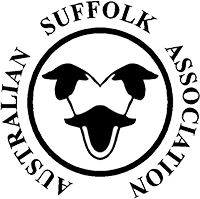 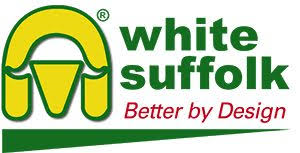 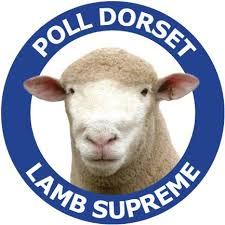 W.A. Elite SaleMonday 24th August 2020Sale commences at 1pmInspections from 10.30amWilliams showgrounds24 White Suffolk Rams10 Poll Dorset Rams6 Suffolk Rams4 Suffolk Ewes20 White Suffolk Ewes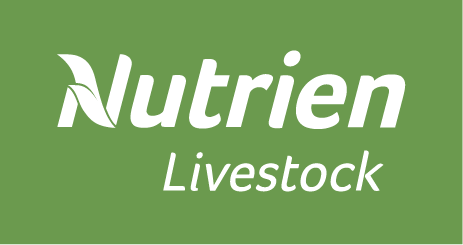 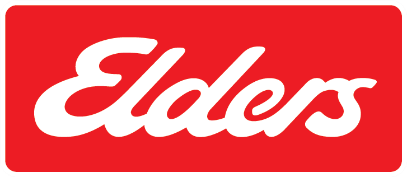 	Roy Addis	Tom Bowen	Tim Spicer	Michael O’Neill	0417 045 698	0428 612 914	 0428 812 194	0409 684 332Western AustralianElite White Suffolk RamsWestern AustralianElite White Suffolk RamsM WHYTE & G CREMASCO “BRIMFIELD”Western AustralianElite Poll Dorset RamsM WHYTE & G CREMASCO “BRIMFIELD”Western AustralianElite Suffolk RamsGE & KV COLE “SASIMWA”RS & CL DUFF “CHEERYNA”K BATTERBEE “KIRRIE”Western AustralianElite Suffolk EwesBUNDALEER GRAZIERS “ASHBOURNE”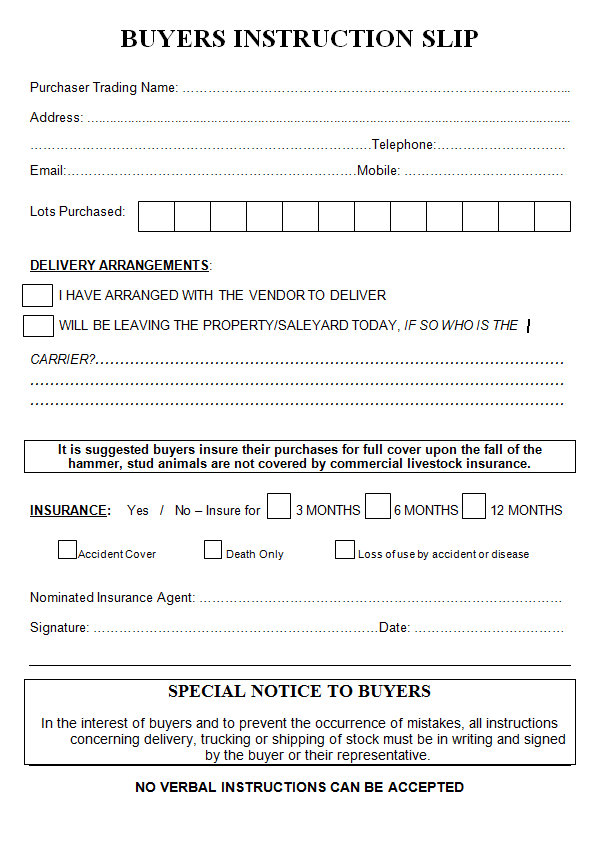 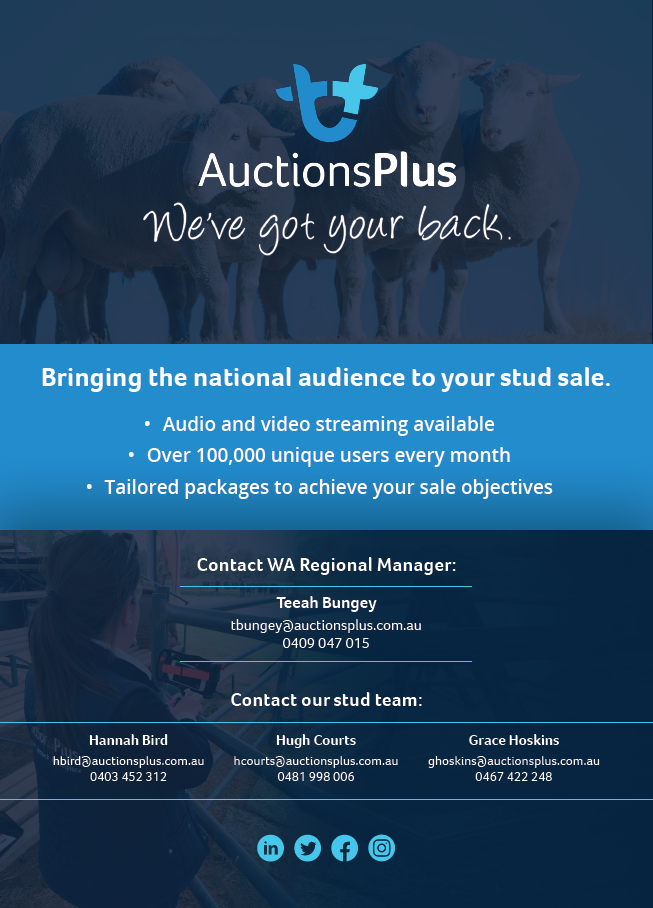 LotTagBwtWwtPwtPfatPemdTCPPricepurchaserYONGA DOWNS STUD “YONGA DOWNS”YONGA DOWNS STUD “YONGA DOWNS”YONGA DOWNS STUD “YONGA DOWNS”YONGA DOWNS STUD “YONGA DOWNS”YONGA DOWNS STUD “YONGA DOWNS”YONGA DOWNS STUD “YONGA DOWNS”YONGA DOWNS STUD “YONGA DOWNS”YONGA DOWNS STUD “YONGA DOWNS”YONGA DOWNS STUD “YONGA DOWNS”YONGA DOWNS STUD “YONGA DOWNS”11903840.1910.6617.850.323.08150.621903780.4711.1117.580.172.43152.5KOHAT FARM “KOHAT”KOHAT FARM “KOHAT”KOHAT FARM “KOHAT”KOHAT FARM “KOHAT”KOHAT FARM “KOHAT”KOHAT FARM “KOHAT”KOHAT FARM “KOHAT”KOHAT FARM “KOHAT”KOHAT FARM “KOHAT”KOHAT FARM “KOHAT”31901120.3511.417.530.002.48144.841901750.3112.118.75-0.573.04158.2RW & JM DITCHBURN “GOLDEN HILL”RW & JM DITCHBURN “GOLDEN HILL”RW & JM DITCHBURN “GOLDEN HILL”RW & JM DITCHBURN “GOLDEN HILL”RW & JM DITCHBURN “GOLDEN HILL”RW & JM DITCHBURN “GOLDEN HILL”RW & JM DITCHBURN “GOLDEN HILL”RW & JM DITCHBURN “GOLDEN HILL”RW & JM DITCHBURN “GOLDEN HILL”RW & JM DITCHBURN “GOLDEN HILL”51900070.4010.0617.050.102.92152.361900100.3611.1319.14-0.472.55155.7gr & dj bingham “iveston”gr & dj bingham “iveston”gr & dj bingham “iveston”gr & dj bingham “iveston”gr & dj bingham “iveston”gr & dj bingham “iveston”gr & dj bingham “iveston”gr & dj bingham “iveston”gr & dj bingham “iveston”gr & dj bingham “iveston”71910830.4210.5616.17-0.312.17147.181910290.349.7215.69-0.181.21133.691910330.3110.6317.16-1.21.88145GE & KV COLE “SASIMWA”GE & KV COLE “SASIMWA”GE & KV COLE “SASIMWA”GE & KV COLE “SASIMWA”GE & KV COLE “SASIMWA”GE & KV COLE “SASIMWA”GE & KV COLE “SASIMWA”GE & KV COLE “SASIMWA”GE & KV COLE “SASIMWA”GE & KV COLE “SASIMWA”101900110.438.613.4-0.81.2136.9BUNDALEER GRAZIERS “ASHBOURNE”BUNDALEER GRAZIERS “ASHBOURNE”BUNDALEER GRAZIERS “ASHBOURNE”BUNDALEER GRAZIERS “ASHBOURNE”BUNDALEER GRAZIERS “ASHBOURNE”BUNDALEER GRAZIERS “ASHBOURNE”BUNDALEER GRAZIERS “ASHBOURNE”BUNDALEER GRAZIERS “ASHBOURNE”BUNDALEER GRAZIERS “ASHBOURNE”BUNDALEER GRAZIERS “ASHBOURNE”111908510.3611.5117.93-0.492.45157.6121902930.4110.9717.09-0.701.42143.4LotTagBwtWwtPwtPfatPemdTCPPricepurchaserwattledale estate “jusak”wattledale estate “jusak”wattledale estate “jusak”wattledale estate “jusak”wattledale estate “jusak”wattledale estate “jusak”wattledale estate “jusak”wattledale estate “jusak”wattledale estate “jusak”wattledale estate “jusak”131992230.3811.9619.54-0.262.46158141993600.5112.9519.82-0.721.59151.5kiara college “kiara”kiara college “kiara”kiara college “kiara”kiara college “kiara”kiara college “kiara”kiara college “kiara”kiara college “kiara”kiara college “kiara”kiara college “kiara”kiara college “kiara”151900090.4712.4919.07-0.891.20145.6161900320.4911.5618.43-0.671.57145.5STOCKSMART “IDA VALE”STOCKSMART “IDA VALE”STOCKSMART “IDA VALE”STOCKSMART “IDA VALE”STOCKSMART “IDA VALE”STOCKSMART “IDA VALE”STOCKSMART “IDA VALE”STOCKSMART “IDA VALE”STOCKSMART “IDA VALE”STOCKSMART “IDA VALE”171940510.2512.319.6-0.12.6153.6181940010.4014.121.8-0.52.1159.3RS & CL DUFF “CHEERYNA”RS & CL DUFF “CHEERYNA”RS & CL DUFF “CHEERYNA”RS & CL DUFF “CHEERYNA”RS & CL DUFF “CHEERYNA”RS & CL DUFF “CHEERYNA”RS & CL DUFF “CHEERYNA”RS & CL DUFF “CHEERYNA”RS & CL DUFF “CHEERYNA”RS & CL DUFF “CHEERYNA”191900010.408.714.60.12.5142.8EVERGREEN GRAZING CO “SHERWOOD”EVERGREEN GRAZING CO “SHERWOOD”EVERGREEN GRAZING CO “SHERWOOD”EVERGREEN GRAZING CO “SHERWOOD”EVERGREEN GRAZING CO “SHERWOOD”EVERGREEN GRAZING CO “SHERWOOD”EVERGREEN GRAZING CO “SHERWOOD”EVERGREEN GRAZING CO “SHERWOOD”EVERGREEN GRAZING CO “SHERWOOD”EVERGREEN GRAZING CO “SHERWOOD”201908090.1910.9718.120.112.61150.7211908770.3911.4618.480.533.28160221908390.408.313.1-0.51.5136.4231909150.257.5312.13-0.781.44133.5241906510.278.7613.96-0.041.81140LotTagBwtWwtPwtPfatPemdtcpPricepurchaserrj garnett & son “curlew creek”rj garnett & son “curlew creek”rj garnett & son “curlew creek”rj garnett & son “curlew creek”rj garnett & son “curlew creek”rj garnett & son “curlew creek”rj garnett & son “curlew creek”rj garnett & son “curlew creek”rj garnett & son “curlew creek”rj garnett & son “curlew creek”251903760.5313.220.0-0.44.1161.5261903790.5112.619.0-0.83.6157.9evergreen grazing co “sherwood”evergreen grazing co “sherwood”evergreen grazing co “sherwood”evergreen grazing co “sherwood”evergreen grazing co “sherwood”evergreen grazing co “sherwood”evergreen grazing co “sherwood”evergreen grazing co “sherwood”evergreen grazing co “sherwood”evergreen grazing co “sherwood”271904020.3912.9020.91-0.554.1163.7281901080.3510.2815.29-0.364.0154.9291907380.4710.2415.75-0.542.92149.8elspeth grazing “elspeth”elspeth grazing “elspeth”elspeth grazing “elspeth”elspeth grazing “elspeth”elspeth grazing “elspeth”elspeth grazing “elspeth”elspeth grazing “elspeth”elspeth grazing “elspeth”elspeth grazing “elspeth”elspeth grazing “elspeth”301901990.4311.1316.67-0.751.54143.3glenwal “lake side park”glenwal “lake side park”glenwal “lake side park”glenwal “lake side park”glenwal “lake side park”glenwal “lake side park”glenwal “lake side park”glenwal “lake side park”glenwal “lake side park”glenwal “lake side park”311901860.369.7014.46-0.521.61137.432190830331907810.427.6211.45-1.120.1812134191008LotTagBwtWwtPwtPfatPemdTCPPricepurchaserWATTLEDALE ESTATE “JUSAK”WATTLEDALE ESTATE “JUSAK”WATTLEDALE ESTATE “JUSAK”WATTLEDALE ESTATE “JUSAK”WATTLEDALE ESTATE “JUSAK”WATTLEDALE ESTATE “JUSAK”WATTLEDALE ESTATE “JUSAK”WATTLEDALE ESTATE “JUSAK”WATTLEDALE ESTATE “JUSAK”WATTLEDALE ESTATE “JUSAK”351990080.4010.7116.31-0.121.57142.14361990120.519.9714.67-0.510.35131.4M & A MITSOPOULOS “KALINDA”M & A MITSOPOULOS “KALINDA”M & A MITSOPOULOS “KALINDA”M & A MITSOPOULOS “KALINDA”M & A MITSOPOULOS “KALINDA”M & A MITSOPOULOS “KALINDA”M & A MITSOPOULOS “KALINDA”M & A MITSOPOULOS “KALINDA”M & A MITSOPOULOS “KALINDA”M & A MITSOPOULOS “KALINDA”371903510.489.0614.08-0.210.77134.2381900650.427.311.3-1.10.0125.6391900500.5810.515.9-0.70.9138.8401909100.6811.2316.08-0.780.68135.8LotTagBwtWwtPwtPfatPemdTCPPricepurchaserGE & KV COLE “SASIMWA”GE & KV COLE “SASIMWA”GE & KV COLE “SASIMWA”GE & KV COLE “SASIMWA”GE & KV COLE “SASIMWA”GE & KV COLE “SASIMWA”GE & KV COLE “SASIMWA”GE & KV COLE “SASIMWA”GE & KV COLE “SASIMWA”GE & KV COLE “SASIMWA”411900760.509.114.40.10.4128.9421900490.458.812.8-1.10.1123.2K BATTERBEE ‘KIRRIE”K BATTERBEE ‘KIRRIE”K BATTERBEE ‘KIRRIE”K BATTERBEE ‘KIRRIE”K BATTERBEE ‘KIRRIE”K BATTERBEE ‘KIRRIE”K BATTERBEE ‘KIRRIE”K BATTERBEE ‘KIRRIE”K BATTERBEE ‘KIRRIE”K BATTERBEE ‘KIRRIE”431909010.528.4512.2-1.13-0.82122.6441909190.386.349.64-0.631.11129.1Western AustralianElite White Suffolk EwesKOHAT FARM “KOHAT”Western AustralianElite White Suffolk EwesKOHAT FARM “KOHAT”Western AustralianElite White Suffolk EwesKOHAT FARM “KOHAT”Western AustralianElite White Suffolk EwesKOHAT FARM “KOHAT”Western AustralianElite White Suffolk EwesKOHAT FARM “KOHAT”Western AustralianElite White Suffolk EwesKOHAT FARM “KOHAT”Western AustralianElite White Suffolk EwesKOHAT FARM “KOHAT”Western AustralianElite White Suffolk EwesKOHAT FARM “KOHAT”Western AustralianElite White Suffolk EwesKOHAT FARM “KOHAT”Western AustralianElite White Suffolk EwesKOHAT FARM “KOHAT”451901150.4912.118.320.151.54142.4461900860.3211.016.47-0.161.60137.2471903930.3210.816.860.152.16142481904090.3410.715.980.001.83135.4491903570.3210.716.500.531.76138.7501902900.4511.016.51-0.081.96137.9511901670.5011.016.54-0.650.39132.2KIARA COLLEGE “KIARA”KIARA COLLEGE “KIARA”KIARA COLLEGE “KIARA”KIARA COLLEGE “KIARA”KIARA COLLEGE “KIARA”KIARA COLLEGE “KIARA”KIARA COLLEGE “KIARA”KIARA COLLEGE “KIARA”KIARA COLLEGE “KIARA”KIARA COLLEGE “KIARA”521900280.3910.4015.61-1.241.82142.2531900950.4511.3317.41-1.121.08140.9541900040.469.9115.63-0.561.06136.6551900290.299.9515.20-0.951.80139.7561900690.5111.6818.50-1.410.44141571900340.189.7414.85-1.041.90138581900250.5110.4715.93-1.200.72137GE & KV COLE “SASIMWA”GE & KV COLE “SASIMWA”GE & KV COLE “SASIMWA”GE & KV COLE “SASIMWA”GE & KV COLE “SASIMWA”GE & KV COLE “SASIMWA”GE & KV COLE “SASIMWA”GE & KV COLE “SASIMWA”GE & KV COLE “SASIMWA”GE & KV COLE “SASIMWA”591901400.4010.015.40.110.0135.8601900150.379.514.5-0.11.5135.1611902550.4111.1216.94-0.541.57143.3621903060.4811.4016.97-0.331.58140.3631908750.4312.4119.690.272.72160.2641908790.3910.7817.060.372.36151.9